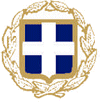 ΕΛΛΗΝΙΚΗ ΔΗΜΟΚΡΑΤΙΑ                                                                                                    ΝΟΜΟΣ ΧΑΛΚΙΔΙΚΗΣ                                                                                                                                                                                   ΔΗΜΟΣ ΑΡΙΣΤΟΤΕΛΗ                                                                                                                 ΟΙΚΟΝΟΜΙΚΗ ΠΡΟΣΦΟΡΑΠΑΡΟΧΗ ΥΠΗΡΕΣΙΩΝ ΑΝΑΓΟΜΩΣΗΣ ΠΥΡΟΣΒΕΣΤΗΡΩΝ – ΣΥΝΤΗΡΗΣΗΣ ΠΥΡΟΣΒΕΣΤΙΚΩΝ ΦΩΛΙΩΝ ΓΙΑ ΤΗ ΛΕΙΤΟΥΡΓΙΑ ΤΗΣ ΠΑΙΔΙΚΗΣ ΕΞΟΧΗΣ – ΚΑΤΑΣΚΗΝΩΣΗΣ ΟΛΥΜΠΙΑΔΑΣ ΤΟΥ ΔΗΜΟΥ ΑΡΙΣΤΟΤΕΛΗ ΓΙΑ ΤΗΝ ΚΑΤΑΣΚΗΝΩΤΙΚΗ ΠΕΡΙΟΔΟ ΕΤΟΥΣ 2018 (Αριθμ. Πρωτ. Πρόσκλησης 14608/02-07-2018)Το  συνολικό ποσό της προσφοράς μου συμπεριλαμβανομένου του Φ.Π.Α. είναι:…………………………………………………………………………………………………………………………………………(αναγράφεται το συνολικό ποσό συμπεριλαμβανομένου του Φ.Π.Α. ολογράφως)Ιερισσός, ………………… / ………………… / 2018Ο Προσφέρων[Σφραγίδα Επιχείρησης, Υπογραφή Νόμιμου Εκπροσώπου]ΟΜΑΔΑ Α. ΠΥΡΟΣΒΕΣΤΗΡΕΣΜΟΝΑΔΑ ΑΞΙΑ / ΜΟΝΣΥΝΟΛΟ1ΑΝΑΓΟΜΩΣΗ ΠΥΡΟΣΒΕΣΤΗΡΑ Pa 6kg66,00 €36,00 €2ΥΔΡΑΥΛΙΚΗ ΔΟΚΙΜΗ ΠΥΡΟΣΒΕΣΤΗΡΑ Pa 6kg715,00 €105,00 €3ΑΝΑΓΟΜΩΣΗ ΠΥΡΟΣΒΕΣΤΗΡΑ Pa 12kg212,00 €24,00 €4ΥΔΡΑΥΛΙΚΗ ΔΟΚΙΜΗ ΠΥΡΟΣΒΕΣΤΗΡΑ Pa 12kg120,00 €20,00 €5ΑΝΑΓΟΜΩΣΗ ΠΥΡΟΣΒΕΣΤΗΡΑ CO2 6kg112,00 €12,00 €6ΥΔΡΑΥΛΙΚΗ ΔΟΚΙΜΗ ΠΥΡΟΣΒΕΣΤΗΡΑ CO2 6kg230,00 €60,00 €7ΑΝΑΓΟΜΩΣΗ ΠΥΡΟΣΒΕΣΤΗΡΑ F 2lit14,00 €4,00 €8ΑΝΑΓΟΜΩΣΗ ΠΥΡΟΣΒΕΣΤΗΡΑ ΤΟΠΙΚΗΣ ΕΦΑΡΜΟΓΗΣ F 15lit112,00 €12,00 €ΣΥΝΟΛΟ Α.273,00 €ΟΜΑΔΑ Β. ΠΥΡΟΣΒΕΣΤΙΚΕΣ ΦΩΛΙΕΣΜΟΝΑΔΑ ΑΞΙΑ / ΜΟΝΣΥΝΟΛΟ1ΣΥΝΤΗΡΗΣΗ ΦΩΛΙΑ 70x63x18 ΜΕ ΑΝΕΜΗ263,00 €126,00 €2ΣΥΝΤΗΡΗΣΗ ΣΤΑΘΜΟΥ ΕΡΓΑΛΕΙΩΝ 146,00 €46,00 €ΣΥΝΟΛΟ Β.172,00 €ΣΥΝΟΛΟ Α. + Β.445,00 €ΣΥΝΟΛΟ Α. + Β. ΜΕ ΦΠΑ (24%)551,80 €